
Международный молодежный конкурс социальной антикоррупционной рекламы «Вместе против коррупции»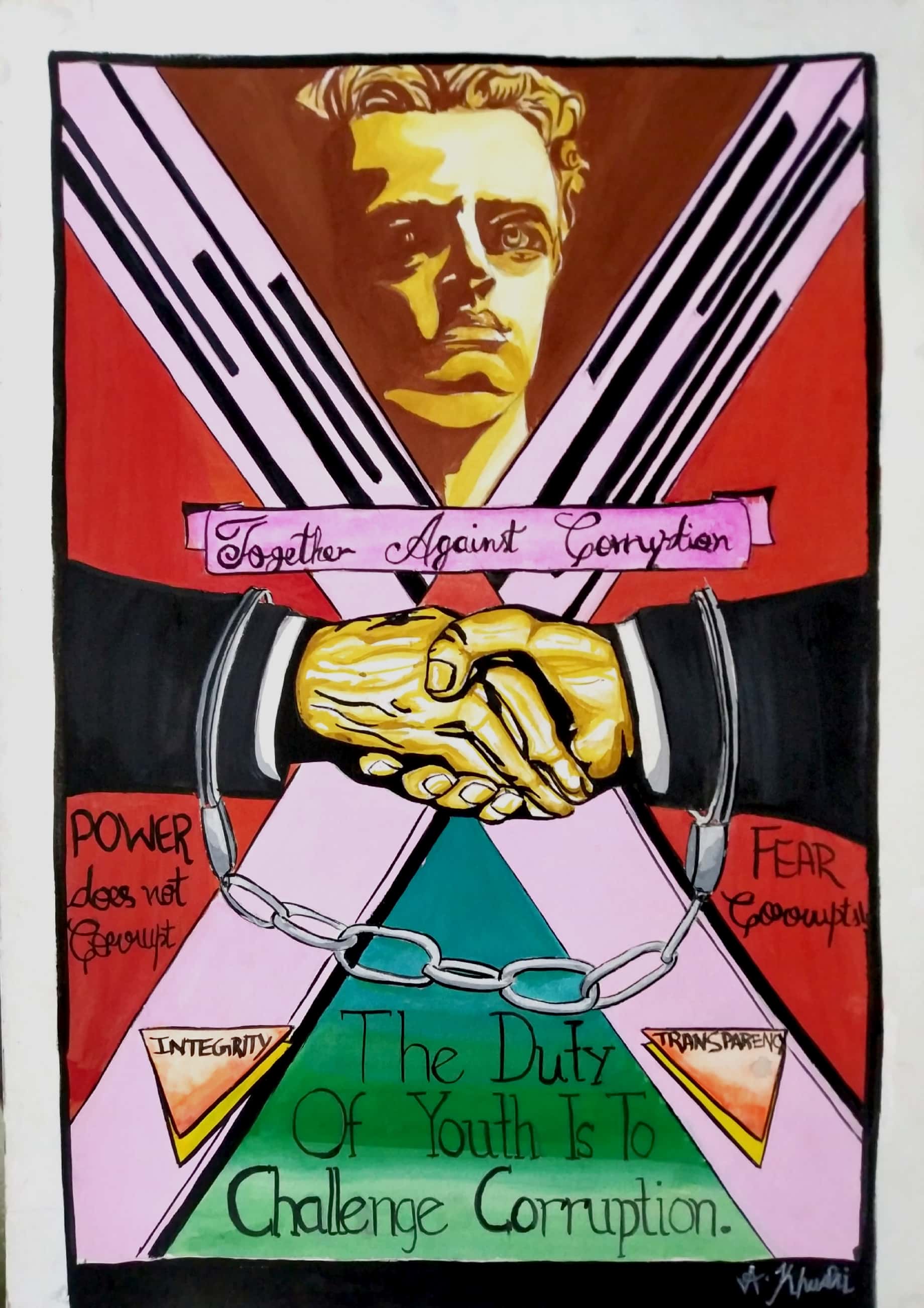 I место – работа 19-летнего студента из Индии Khushi Arun Kumar